Тема: Метод нейтрализации. Ключевые слова: метод нейтрализации, рабочие растворы, точка эквивалентности,кислотно-основное титрование.     К методу нейтрализации относят все анализы, в основе которых лежит реакция кислотно-основного взаимодействия. По этому методу можно, пользуясь титрованным раствором какой-либо сильной кислоты, проводить количественное определение оснований (ацидиметрия) или, пользуясь титрованным раствором щелочи, количественно определять кислоты (алкалиметрия). Метод нейтрализации может быть использован для определения солей, подвергающихся гидролизу, и проявляющих кислотно-основные свойства.      При титровании раствора любой кислоты раствором щелочи, концентрация Н+ - ионов постепенно уменьшается, а рН раствора – возрастает. При определенном значении рН достигается точка эквивалентности и прибавление щелочи должно быть прекращено. При титровании раствора основания раствором кислоты рН раствора уменьшается. Величина рН в точке эквивалентности зависит от природы реагирующих веществ (кислоты и основания) и от их концентраций. Например, титрование сильной кислоты сильной щелочью протекает по схеме:                                          НСl + NаОН → NaСl + Н2О.     В точке эквивалентности в растворе будет только образовавшаяся при реакции соль (NаСl) без избытка кислоты или щелочи. Соли сильных кислот и сильных оснований не подвергаются гидролизу и имеют нейтральную реакцию. Следовательно, в точке эквивалентности в рассматриваемом случае рН равен 7. То же будет, очевидно, и при титровании сильной щелочи сильной кислотой.     Однако, если сильную кислоту заменить слабой, например, уксусной кислотой, то при титровании происходит следующая реакция:                                   СН3СООH + NаОН → СН3СООNa + Н2O.     В точке эквивалентности в растворе будет присутствовать соль СН3СООNа, гидролиз которой протекает по схеме                                   СН3СОО– + H2О СН3СООН + OH–.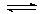      Гидролиз ацетата натрия сопровождается накоплением ионов ОН– и приводит к возникновению щелочной реакции раствора. Следовательно, заканчивать титрование уксусной кислоты нужно не при рН=7, как в случае титрования НСl, а при рН>7.      При титровании слабых оснований сильными кислотами:                                    NH4OH + HCl → NH4Cl + H2Oв точке эквивалентности реакция раствора определяется гидролизом соли по катиону, приводящим к накоплению ионов Н+:                                     NH4+ + H2O NH4OH + H+ .      Следовательно, при титровании слабого основания сильной кислотой рН в точке эквивалентности должен быть меньше 7 (рН<7).      Итак, в разных случаях титрование приходится заканчивать при различных значениях рН, зависящих от природы реагирующих между собой кислоты и основания, а также от их концентраций. Очень важно правильно выбрать рабочий раствор, индикатор и способ титрования.      Рабочими растворами (титрантами) в методе нейтрализации являются растворы сильных кислот (HCl, H2SO4) и/или растворы щелочей (NаОН или КОН). И те, и другие не являются стандартными веществами, поэтому их растворы нельзя приготовить по точной навеске. Рабочий раствор в методе нейтрализации готовят разбавлением концентрированного раствора, объем которого рассчитывается по соотношению:       .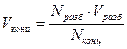      После чего точную концентрацию рабочего раствора устанавливают титрованием стандартных исходных веществ. Для установки титров кислот в качестве исходных веществ применяют тетраборат натрия (Na2B4O7·10H2O) или карбонат натрия (Na2CO3). Реакции протекают соответственно по уравнениям:                         Na2B4O7·10H2O + 2HCl → 4H3BO3 + 2NaCl + 5H2O;fэкв(Na2B4O7·10H2O) = ½; М(ЭNa2B4O7·10H2O) = М(Na2B4O7·10H2O)/2=190,7 г/моль.                                        Na2CO3 + 2HCl → 2NaCl + H2CO3;fэкв(Na2CO3) = ½; М(ЭNa2CO3) = М(Na2CO3)/2 = 53 г/моль.      Продуктами реакции являются слабые кислоты (H3BO3 и H2CO3), следовательно, в точке эквивалентности в растворе среда кислая, поэтому титрование проводят в присутствии метилоранжа. Точную концентрацию кислоты рассчитывают по соотношениям:; .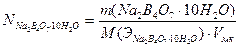 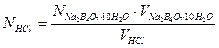         Для установки титра щелочей используют щавелевую кислоту H2C2O4·2H2O или янтарную кислоту H2C4H4O4, например:                                H2C2O4·2H2O +2NaOH → Na2C2O4· + 4H2Ofэкв(H2C2O4·2H2O) = ½; М(ЭH2C2O4·2H2O) = М(H2C2O4·2H2O)/2 = 63 г/моль.Контрольные вопросы1. Рабочие растворы метода нейтрализации.2. Чем определяется рН в точке эквивалентности?3. Какие вещества применяют в качестве исходных при установкетитров кислот и щелочей?Тема: Титриметрический анализ.       Ключевые слова: титриметрические методы анализа, титрование, титрант (рабочий раствор), точка эквивалентности, растворы приготовленные и установленные, первичный стандарт (исходное вещество), фиксанал (стандарт-титр), индикатор, скачок титрования, конечная точка титрования, индикаторная ошибка.      Количественные методы анализа, основанные на точном измерении объема реагента точно известной концентрации, израсходованного на реакцию с определяемым веществом, называют титриметрическими.       Титрование - процесс постепенного добавления раствора реагента точно известной концентрации (титранта, рабочего раствора, стандартного раствора) к определяемому веществу до момента, при котором количество титранта эквивалентно количеству определяемого вещества, то есть до точки эквивалентности.       Достижение точки эквивалентности можно определить:1) с помощью индикатора – специального реактива, обладающего способностью изменять свою окраску при изменении концентрации определяемого вещества вблизи точки эквивалентности;2) безындикаторным способом - визуально по резкому изменению какого-либо видимого свойства системы (появление, изменение или исчезновение окраски, образование или растворение осадка);3) с помощью инструментальных методов (наблюдая за изменением оптической плотности, рН, потенциала электрода, силы тока и др.).      Выбор индикатора осуществляют: а) по методу построения кривых титрования;б) по методу расчета индикаторной ошибки.      Кривая титрования выражает графическую зависимость изменения какого-либо свойства системы (рН, потенциал и др.) от объема добавленного титранта. При этом на кривой титрования имеются области плавного (до и после точки эквивалентности) и резкого (вблизи точки эквивалентности) изменения свойства системы. Резкое изменение свойства называется скачком титрования. Границы скачка устанавливаются с точностью 0,1 % оттитрованности, что соответствует погрешности титриметрического анализа. Момент, при котором заканчивается титрование с выбранным индикатором, называют конечной точкой титрования. Даже при правильно выбранном индикаторе теоретически рассчитанная точка эквивалентности не совпадает с практически установленной конечной точкой титрования. Это приводит к возникновению индикаторной ошибки.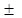       В зависимости от способа получения различают рабочие растворы приготовленные и установленные.       Растворы, полученные по точной навеске вещества, называют приготовленными. Вещество, по точной навеске которого можно непосредственно приготовить рабочий раствор, называют первичным стандартом (исходным веществом); к нему предъявляется ряд требований:1) вещество должно быть химически чистым; 2) состав вещества должен точно соответствовать формуле; 3) вещество должно быть устойчивым при хранении как в твердом виде, так и в растворе; 4) должно быть хорошо растворимо и 5) должно иметь возможно большую молярную массу эквивалента. Кроме того, рабочие растворы могут быть приготовлены из фиксаналов (стандарт-титров) - запаянных ампул с количеством вещества, необходимым для приготовления 1 л точно 0,1 или 0,01 н. раствора.      Если вещество не отвечает требованиям к первичному стандарту, то по его навеске готовят раствор с примерно желаемой концентрацией, которую точно устанавливают в процессе титрования раствора с точно известной концентрацией. Такие растворы называют установленными. Концентрация этих растворов, как правило, с течением времени меняется, поэтому ее необходимо проверять через определенные промежутки времени (1-3 недели).      Для титриметрических определений можно использовать реакции раз-личных типов, но все они должны удовлетворять следующим требованиям:1. Реакции должны проходить быстро, а состояние равновесия наступать практически мгновенно.2. Реакции должны протекать до конца и количественно.3. Реакции должны протекать стехиометрически, посторонние продукты не должны мешать титрованию.4. Должен иметься способ фиксирования точки эквивалентности.      Методы титриметрического анализа классифицируют по типу реакций, лежащих в основе определения веществ:Контрольные вопросы1. Что такое титрование, титрант, точка эквивалентности?2. Охарактеризуйте способы фиксирования точки эквивалентности.3. Чем отличаются приготовленные и установленные рабочие растворы?4. Что такое первичный стандарт и каковы требования к нему?5. Перечислите требования к реакциям в титриметрии.6. Приведите классификацию методов титриметрии.Тема урока: Расчеты титров и молярной концентрации эквивалента рабочих растворов.      Эквивалент – это реальная или условная частица, которая может присоединять или высвобождать один ион водорода в кислотно-основных реакциях или один электрон в окислительно-восстановительных реакциях. Единицей количества вещества эквивалента    является моль – n экв(B).      Фактор эквивалентностиfэкв(В) – число, показывающее, какая доля реальной частицы вещества В эквивалентна одному иону H+ в данной кислотно-основной реакции или одному электрону в окислительно-восстановительной реакции. Фактор эквивалентности – безразмерная величина, fэкв £ 1. Его рассчитывают из формулы кислоты, основания, соли, кристаллогидрата или по стехиометрии указанной реакции.Для кислоты.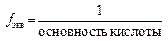      Например, fэкв(HCl) = 1, fэкв(H2SO4) = 1/2, fэкв(H3PO4) =1/3. Но если многоосновная кислота в конкретной реакции проявляет себя как одноосновная кислота или двухосновная, то fэкв ее будет меняться.      Например,H3PO4 + NaOH = NaH2PO4 + H2O; fэкв(H3PO4) =1.H3PO4 + 2NaOH = Na2HPO4 + 2H2O; fэкв(H3PO4) =1/2.H3PO4 + 3NaOH = Na3PO4 + 3H2O; fэкв(H3PO4) = 1/3.Для основания.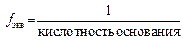 Например, fэкв(NaOH) = 1; fэкв(Al(OH)3) = 1/3.Для соли.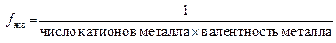 Например,fэкв(KBr) = 1;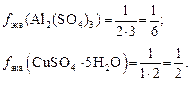 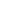       Молярная масса эквивалентов вещества Мэкв(В)– это масса моля эквивалентов вещества В. Она равна произведению фактора эквивалентности на молярную массу вещества В:.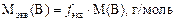 Например: Mэкв(H2SO4) = 98 г/моль ´ 1/2 = 49 г/моль.     Молярная концентрация эквивалента Сэкв(В) или упрощенно 
Cэкв – это отношение количества вещества эквивалента nэкв(В) к объему раствора (V) в литрах, т.е. количество вещества эквивалента, находящееся в 1 литре раствора: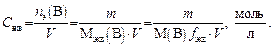 Если объем раствора измеряется в миллилитрах, то.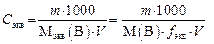      Молярная концентрация и молярная концентрация эквивалента связаны между собой соотношением: CВ = Cэкв ´ fэкв(В).     Старое обозначение Cэкв – N (нормальность). Например, запись: 0,1N означает, что в 1 л раствора содержится 0,1 моль-эквивалентов растворенного вещества.      Моляльная концентрация раствора      Моляльная концентрация вещества В в растворе (символ СМ, единица измерения моль/кг) – это отношение числа молей растворенного компонента к массе растворителя, выраженному в килограммах, т.е. количество вещества, содержащееся в килограмме растворителя:;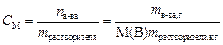 mрастворителя = mр-ра – mрастворенного в-ва.      Титр раствора      Титр раствора вещества В(символ Т, единица г/мл) – это отношение массы вещества к объему раствора, т.е. это масса вещества в граммах, содержащаяся в 1 мл раствора:.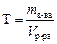 Все виды концентраций пропорциональны друг другу, следовательно, можно от одного способа выражения концентрации перейти к другому. Так, например:;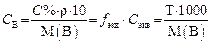 ;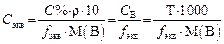 .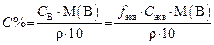 Обучающие задачиЗадача 1. Навеску 5,63 г KBr растворили в 150 г воды, плотность полученного раствора r = 1,14 г/мл. Рассчитайте СВ, Сэкв, Т и С% полученного раствора.Решение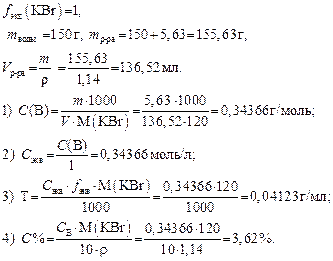 Задача 2. Определите навеску соли и массу воды, необходимые для приготовления 500 мл 0,85%-го раствора NaCl (r = 1,005 г/мл).Решение1. Находим массу раствора:mр-ра = 1,005 г/мл × 500 мл = 502,5 г.2. Определяем массу NaCl, необходимую для приготовления 502,5 г раствора: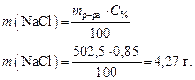 3. Находим массу воды, необходимую для приготовления раствора:mводы= 502,5 – 4,27 = 498,23 г.Задача 3. Сколько миллилитров 36%-го HCl c r = 1,18 г/мл нужно взять, чтобы приготовить 200 мл раствора с Сэкв = 0,1 моль/л?Решение1. Определяем массу чистой HCl в 200 мл раствора: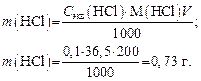 М экв(HCl) = M (HCl) × f экв(HCl) = 36,5 г/моль.2. Рассчитаем массу 36%-го раствора HCl, который содержит 0,73 г чистой HCl: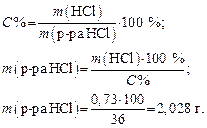 3. Определяем объем 36%-го раствора HCl:.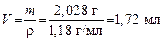 Отмеряем цилиндром 1,72 мл 36%-го раствора HCl, помещаем в мерную колбу на 200 мл и доливаем до метки водой, закрываем колбу и тщательно перемешиваем раствор. Получаем раствор HCl с концентрацией Сэкв = 0,1 моль/л.Задача 4. Какой объем 35%-го раствора H2SO4 (r = 1,35 г/мл) нужно взять, чтобы приготовить 250 мл раствора с Т = 0,005 г/мл?Решение1. Определяем массу безводной H2SO4 в 500 мл раствора:.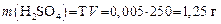 2. Рассчитываем объем 35%-го раствора, который содержит 1,25 г безводной H2SO4:.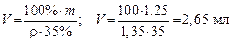 Задача 5. В техническом KОН содержание основного вещества составляет 92 %. Сколько граммов технического KОН надо взять для приготовления 250 мл раствора с концентрацией Сэкв = 0,1 моль/л?Решение1. Определяем молярную массу эквивалента KОН:.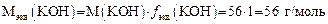 2. Определяем массу KОН в 250 мл раствора, который необходимо приготовить:.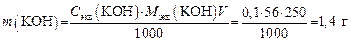 3. Расчитываем навеску технического KОН, содержащего 8 % примесей: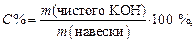 отсюда.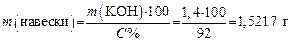 Помещают навеску 1,5217 г KOH в мерную колбу на 250 мл, растворяют, доливают водой до метки и перемешивают раствор. Получают раствор KOH с приблизительной концентрацией Cэкв = 0,1 моль/л.Вопросы для самоконтроля1. Дать определение основным понятиям: эквивалент, фактор эквивалентности.2. В чем суть основных способов выражения концентраций растворов: массовая доля, молярная концентрация, молярная концентрация эквивалента, титр, моляльная концентрация раствора.3. Решите задачу на приготовления раствора заданной концентрации.    Рассчитайте массу соли сульфата меди и объем воды, необходимые для получения 250 мл раствора с молярной концентрацией (СB, моль/л) 0,4.Метод Протекающая реакция Титрант Кислотно-основное титрование Сопровождается переносом протона HCl, H2SO4 NaOH, KOH и др. Окислительно-восстано-вительное титрование Сопровождается переносом электрона и изменением степени окисления KMnO4, I2, Na2S2O3, K2Cr2O7 и др. Осадительное титрование Образование малорастворимых электролитов AgNO3, Hg2(NO3)2 и др. Комплексонометрическое титрование Образование малодиссоциирующих комплексных соединений Комплексоны 